Dimanche 18 octobre 2020 29ème dimanche du temps ordinaire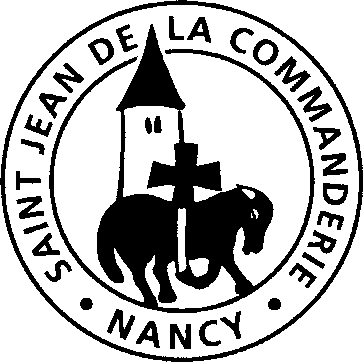 Église Saint-Léon IXENTREE : SI LE PERE VOUS APPELLESi le Père vous appelle à la tâche des apôtres,En témoins du seul Pasteur, bienheureux êtes-vous ! Si le monde vous appelle à l’accueil et au partage Pour bâtir son unité, bienheureux êtes-vous !Si l’Église vous appelle à répandre l’ÉvangileEn tout point de l’univers, bienheureux êtes-vous !R/ Tressaillez de joie ! Tressaillez de joie !Car vos noms sont inscrits pour toujours dans les cieux ! Tressaillez de joie ! Tressaillez de joie !Car vos noms sont inscrits dans le cœur de Dieu !Si le Père vous appelle à quitter toute richessePour ne suivre que son Fils, bienheureux êtes-vous !Si le monde vous appelle à lutter contre la haine Pour la quête de la Paix, bienheureux êtes-vous ! Si l’Église vous appelle à tenir dans la prière,Au service des pécheurs, bienheureux êtes-vous !PREMIERE LECTURE : lecture du livre du prophète Isaïe (45, 1. 4-6)« J’ai pris Cyrus par la main pour lui soumettre les nations »PSAUME (95) : Rendez au Seigneur la gloire et la puissance !Chantez au Seigneur un chant nouveau, chantez au Seigneur, terre entière, racontez à tous les peuples sa gloire,à toutes les nations ses merveilles !Il est grand, le Seigneur, hautement loué, redoutable au-dessus de tous les dieux :néant, tous les dieux des nations ! Lui, le Seigneur, a fait les cieux.Rendez au Seigneur, familles des peuples, rendez au Seigneur la gloire et la puissance, rendez au Seigneur la gloire de son nom.Apportez votre offrande, entrez dans ses parvis.Adorez le Seigneur, éblouissant de sainteté : tremblez devant lui, terre entière.Allez dire aux nations : « Le Seigneur est roi ! » Il gouverne les peuples avec droiture.DEUXIEME LECTURE : Lettre de Saint Paul apôtre aux Thessaloniciens« Nous nous souvenons de votre foi, de votre charité, de votre espérance »EVANGILE : Alléluia, alléluia, alléluia !« Vous brillez comme des astres dans l’univers en tenant ferme la parole de vie. » Alléluia !ÉVANGILE : de Jésus-Christ selon St Matthieu (22, 15-21)« Rendez à César ce qui est à César et à Dieu ce qui est à Dieu »En ce temps-là, les pharisiens allèrent tenir conseil pour prendre  Jésus au piège en le faisant parler. Ils lui envoient leurs disciples, accompagnés des partisans d’Hérode : « Maître, lui disent-ils, nous le savons : tu es toujours vrai et tu enseignes le chemin de Dieu en  vérité ; tu ne te laisses influencer par personne, car ce n’est pas selon l’apparence que tu considères les gens. Alors, donne-nous ton avis : Est-il  permis,  oui  ou  non,  de  payer  l’impôt   à   César, l’empereur ? » Connaissant leur perversité, Jésus dit : « Hypocrites ! pourquoi voulez-vous me mettre à l’épreuve ? Montrez-moi la monnaie de l’impôt. » Ils lui présentèrent une pièce d’un denier. Il leur dit : « Cette effigie et cette inscription, de qui sont-elles ? » Ils répondirent : « De César. » Alors il leur dit : « Rendez donc à César ce qui est à César, et à Dieu ce qui est à Dieu. »PRIERE UNIVERSELLE :Accueille au creux de tes mains la prière de tes enfantsSeigneur, souffle ton Esprit Saint sur les personnes que tu as choisies pour l’annonce de l’Évangile afin qu’elles l’accomplissent avec courage et que leur mission porte beaucoup de fruits.Seigneur, souffle ton Esprit Saint sur les gouvernants du monde afin que leurs décisions visent la justice, la paix et la charité.Seigneur, donne-nous un cœur qui sache consentir aux efforts que nos gouvernants nous demandent de fournir en vue de vivre dans un monde plus viable et harmonieux.Seigneur, soutient l’œuvre des communautés religieuses et paroissiales qui répond à ton appel d’évangélisation et de service des plus vulnérables.COMMUNION : DIEU NOUS INVITE A SON FESTINR/ Dieu nous invite à son festin, Table où Lui-même se donne ; Voici le pain pour notre faim, Source de vie éternelle.Approchez-vous pleins d’allégresse, Ouvrez vos cœurs au Dieu vivant ; En son amour, en sa tendresse,Il vous appelle ses enfants. R/Venez à Lui dans la confiance, Abandonnez tous vos soucis,Et livrez-vous pleins d’espérance, Car c’est Lui qui vous a choisis. R/Verbe de Dieu, splendeur du Père, Il est le pain qui vient du Ciel ; Recevez-Le en ce mystère,Brûlez en l’Amour éternel. R/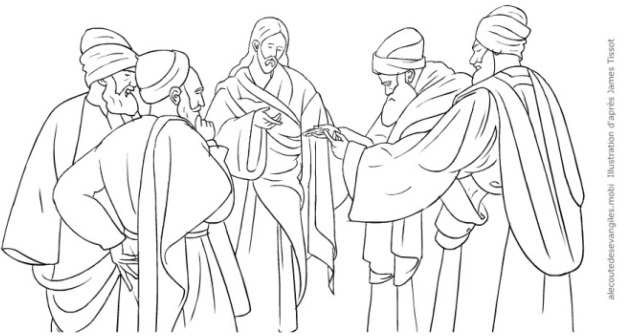 